INSTRUCCIONES: Anota sobre la línea el tipo de forma de presentación del discurso que se emplea en cada texto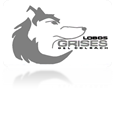 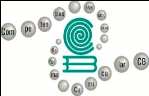 COLEGIO DE BACHILLERES, PLANTEL 5 “SATÉLITE”TALLER DE LECTURA Y REDACCIÓN I INTENCIÓN COMUNICATIVA DE LOS TEXTOSCOLEGIO DE BACHILLERES, PLANTEL 5 “SATÉLITE”TALLER DE LECTURA Y REDACCIÓN I INTENCIÓN COMUNICATIVA DE LOS TEXTOSPROFESORA: ALEJANDRA PRIETO VILLALPANDOALUMNO:PROFESORA: ALEJANDRA PRIETO VILLALPANDOALUMNO:Texto 1LA PRIMAVERA BESABA...

La primavera besaba
suavemente la arboleda,
y el verde nuevo brotaba
como una verde humareda.

Las nubes iban pasando
sobre el campo juvenil...
Yo vi en las hojas temblando
las frescas lluvias de abril.

Bajo ese almendro florido,
todo cargado de flor
-recordé-, yo he maldecido
mi juventud sin amor.

Hoy en mitad de la vida,
me he parado a meditar...
¡Juventud nunca vivida,
quién te volviera a soñar!Autor del poema: Antonio MachadoTexto 2La viuda y su Oveja 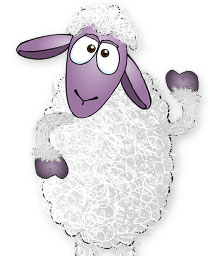 Cierta vez, una pobre Viuda que tenía una única Oveja, decidió que ya era hora de trasquilarla, y deseando tomar su lana de la manera más económica, decidió trasquilarla ella misma. Sin embargo, usaba la herramienta de tan mala forma, que junto con la lana, le hacía daño a la Oveja. La Oveja, muy molesta y con dolor, le dijo: "¿Por qué me maltratas así Ama? ¿En qué te puede beneficiar el agregar a...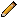 Texto 3ANA (desde fuera del escenario) - ¿Por dónde vamos?BEA (desde fuera del escenario, asustada)- Yo me voyMARGA (desde fuera del escenario)- No lo sé. ¿Tú por dónde quieres ir?BEA (desde fuera del escenario)- Oye, que os digo que me voy.Texto 4ALEJATE DE MÍ